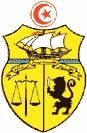 Ministère de l’enseignement supérieur et de la recherche scientifique Direction générale de la rénovation universitaireCommission Nationale Sectorielle« Santé et Technologies Médicales »LICENCE NATIONALE EN SCIENCES INFIRMIERESSemestre 1LICENCE NATIONALE EN SCIENCES INFIRMIERESSemestre 2LICENCE NATIONALE EN SCIENCES INFIRMIERESSemestre 3LICENCE NATIONALE EN SCIENCES INFIRMIERESSemestre 4LICENCE NATIONALE EN SCIENCES INFIRMIERESSemestre 5LICENCE NATIONALE EN SCIENCES INFIRMIERESSemestre 6Ministère de la santé LICENCE NATIONALE EN SCIENCES INFIRMIERES(Code: LN.Sc.Inf)الإجازة الوطنية في علوم التمريضLICENCE NATIONALE EN SCIENCES INFIRMIERES(Code: LN.Sc.Inf)الإجازة الوطنية في علوم التمريضDomaine de formation:Médecine, Pharmacie, Sciences de la Santé et Médecine VétérinaireMention :EN SCIENCES INFIRMIERESCo-Habilitation Période : 2019/20 – 2021/23Etablissements: Institut des Sciences Infirmières de Tunis, Institut des Sciences Infirmières de Sousse, Institut des Sciences Infirmières de SfaxInstitut des Sciences Infirmières de Gabès Institut des Sciences Infirmières du KefN°Code de l’UE Unités d’enseignements (UE)Code de l’ECUEEléments constitutifs de l’UE (ECUE)Volume horaire semestriel(14 semaines)Volume horaire semestriel(14 semaines)Volume horaire semestriel(14 semaines)Volume horaire semestriel(14 semaines)Volume horaire semestriel(14 semaines)CréditsCréditsCoefficientsCoefficientsRégime d'examen N°Code de l’UE Unités d’enseignements (UE)Code de l’ECUEEléments constitutifs de l’UE (ECUE)CoursTDTPAutresTotalECUEUEECUEUERégime d'examen 1UEF110Sciences biomédicales 1UEF111Anatomie-physiologie 163107352,5Mixte2UEF120Discipline infirmière-Déontologie -EthiqueUEF121Déontologie -Ethique156212512,5Mixte2UEF120Discipline infirmière-Déontologie -EthiqueUEF122Introduction à la discipline infirmière241539351,52,5Mixte3UEF130Méthodes d’interventions infirmières 1UEF131Techniques infirmières 1451560361,53Mixte3UEF130Méthodes d’interventions infirmières 1UEF132Démarche de soins24211459361,53Mixte4UEF140Soins infirmiers en santé communautaireUEF141Soins dans la communauté 121912422412Mixte4UEF140Soins infirmiers en santé communautaireUEF142Microbiologie; Parasitologie et immunité219302412Mixte5UEF150Techniques de Communication et  Psychologie du développement  socialUEF151Techniques de communication 121212412Mixte5UEF150Techniques de Communication et  Psychologie du développement  socialUEF152Psychologie du développement social21212412Mixte6UET110Langue, Droits du patient et 2CN 1UET111Anglais médical 1 21212613Mixte6UET110Langue, Droits du patient et 2CN 1UET112Droits du patient21212613Mixte6UET110Langue, Droits du patient et 2CN 1UET1132CN 121212613MixteTotaux 27370454142930301515N°Code de l’UEUnités d’enseignements (UE)Code de l’ECUEEléments constitutifs de l’UE (ECUE)Volume horaire semestriel(14 semaines)Volume horaire semestriel(14 semaines)Volume horaire semestriel(14 semaines)Volume horaire semestriel(14 semaines)Volume horaire semestriel(14 semaines)CréditsCréditsCoefficientsCoefficientsRégime d'examenN°Code de l’UEUnités d’enseignements (UE)Code de l’ECUEEléments constitutifs de l’UE (ECUE)CoursTDTPAutresTotalECUEUEECUEUERégime d'examen1UEF210Sciences biomédicales 2UEF211Biologie clinique15621160,53Mixte1UEF210Sciences biomédicales 2UEF212Anatomie -Physiologie 23691560361,53Mixte1UEF210Sciences biomédicales 2UEF213Pharmacologie 1156212613Mixte2UEF220Soins à la mère et au nouveau-né; HygièneUEF221Soins à la mère et au nouveau né1812302412Mixte2UEF220Soins à la mère et au nouveau-né; HygièneUEF222Hygiène et environnement159242412Mixte3UEF230Méthodes d'interventions infirmières 2UEF231Techniques infirmières 242422412Mixte3UEF230Méthodes d'interventions infirmières 2UEF232Relation d'aide21212412Mixte4UEF240Techniques de communication, Sociologie et Philosophie  des sciencesUEF241Techniques de communication 221212613Mixte4UEF240Techniques de communication, Sociologie et Philosophie  des sciencesUEF242Sociologie de la santé21212613Mixte4UEF240Techniques de communication, Sociologie et Philosophie  des sciencesUEF243Philosophie  des sciences21212613Mixte5UEF250Pratiques de soins 1UEF251Initiation aux premiers secours24242613Mixte5UEF250Pratiques de soins 1UEF252Stage hospitalier en médecine -chirurgie 184844623Mixte6UET210Langue et 2CN 2UET211Anglais médical 221212412Mixte6UET210Langue et 2CN 2UET2122CN 221212412MixteTotaux225366610543230301515N°Code de l’UEUnités d’enseignements (UE)Code de l’ECUEEléments constitutifs de l’UE (ECUE) Volume horaire semestriel(14 semaines)Volume horaire semestriel(14 semaines)Volume horaire semestriel(14 semaines)Volume horaire semestriel(14 semaines)Volume horaire semestriel(14 semaines)CréditsCréditsCoefficientsCoefficientsRégime d'examen N°Code de l’UEUnités d’enseignements (UE)Code de l’ECUEEléments constitutifs de l’UE (ECUE) CoursTDTPAutresTotalECUEUEECUEUERégime d'examen 1UEF310Soins infirmiers adultes 1UEF311Soins infirmiers en cardiologie1212242613Mixte1UEF310Soins infirmiers adultes 1UEF312Soins infirmiers en pneumologie1212242613Mixte1UEF310Soins infirmiers adultes 1UEF313Pharmacologie 21812302613Mixte2UEF320Soins infirmiers adultes 2UEF321Soins infirmiers en infectieux159242412Mixte2UEF320Soins infirmiers adultes 2UEF322Soins infirmiers en neurologie129212412Mixte3UEF330Soins infirmiers en pédiatrieUEF331Soins infirmiers en pédiatrie2112942361,53Mixte3UEF330Soins infirmiers en pédiatrieUEF332Stage hospitalier en pédiatrie8484361,53Mixte4UEF340Pratiques de soins 2UEF341Techniques infirmières 330302613Mixte4UEF340Pratiques de soins 2UEF342Stage hospitalier  en médecine –chirurgie 21961964623Mixte5UEF350Soins infirmiers en santé du travail, Santé de 'adolescent  et HandicapUEF351Santé et sécurité au travail 21212412Mixte5UEF350Soins infirmiers en santé du travail, Santé de 'adolescent  et HandicapUEF352Soins infirmiers et santé de l'adolescent 1818140,52Mixte5UEF350Soins infirmiers en santé du travail, Santé de 'adolescent  et HandicapUEF353Soins infirmiers et handicap1818140,52Mixte6UET310Langues et Recherche documentaireUET311Anglais médical 321212412Mixte6UET310Langues et Recherche documentaireUET312Recherche documentaire21212412MixteTotaux 189663928057430301515N°Code de l’UEUnités d’enseignements (UE)Code de l’ECUEEléments constitutifs  de l’UE (ECUE)Volume horaire semestriel(14 semaines)Volume horaire semestriel(14 semaines)Volume horaire semestriel(14 semaines)Volume horaire semestriel(14 semaines)Volume horaire semestriel(14 semaines)CréditsCréditsCoefficientsCoefficientsRégime d'examen N°Code de l’UEUnités d’enseignements (UE)Code de l’ECUEEléments constitutifs  de l’UE (ECUE)CoursTDTPAutresTotalECUEUEECUEUERégime d'examen 1UEF410Soins infirmiers adultes 3UEF411Soins infirmiers en pathologie digestive1512272512,5Mixte1UEF410Soins infirmiers adultes 3UEF412Soins infirmiers en endocrinologie et en diététique nutrition211536351,52,5Mixte2UEF420Soins infirmiers adultes 4UEF421Soins infirmiers en uro-néphrologie et hémodialyse211233361,53Mixte2UEF420Soins infirmiers adultes 4UEF422Soins infirmiers en situations critiques2418648361,53Mixte3UEF430Soins infirmiers en spécialités 1UEF431Soins infirmiers en Orthopédie156212512,5Mixte3UEF430Soins infirmiers en spécialités 1UEF432Soins infirmiers en gynéco-obstétrique21930351,52,5Mixte4UEF440Pratiques de soins 3UEF441Raisonnement et jugement clinique915242613Mixte4UEF440Pratiques de soins 3UEF442Stage hospitalier  en médecine-chirurgie 32242244623Mixte5UEF450Système de santé et économie de la santéUEF451Système de santé21212412Mixte5UEF450Système de santé et économie de la santéUEF452Economie de la santé21212412Mixte6UET410Langues et Méthodologie de la rechercheUET411Anglais médical 421212412Mixte6UET410Langues et Méthodologie de la rechercheUET412Méthodologie de la recherche 121212412MixteTotaux 21087622452730301515  N°Code de l’UE Unités d’enseignements (UE)Code de l’ECUEEléments constitutifs de l’UE (ECUE)Volume horaire semestriel(14 semaines) Volume horaire semestriel(14 semaines) Volume horaire semestriel(14 semaines) Volume horaire semestriel(14 semaines) Volume horaire semestriel(14 semaines) Crédits Crédits Cœf..Cœf..Cœf..Régime d'examen   N°Code de l’UE Unités d’enseignements (UE)Code de l’ECUEEléments constitutifs de l’UE (ECUE)CoursTDTPAutresTotalECUEUEECUEECUEUERégime d'examen 1UEF510Soins infirmiers: adultes 5UEF511Carcinologie156212512,52,5Mixte1UEF510Soins infirmiers: adultes 5UEF512Hématologie156212512,52,5Mixte1UEF510Soins infirmiers: adultes 5UEF513Dermatologie/ORL/Ophtalmo1818150,52,52,5Mixte2UEF520Soins infirmiers aux personnes âgéesUEF521Soins infirmiers aux personnes âgées2118125152,52,5Mixte3UEF530Soins infirmiers en santé mentaleUEF531Soins infirmiers en santé mentale30215152,52,54UEF540Soins infirmiers dans la communauté 2UEF541Soins infirmiers dans la communauté 2241842422Mixte5UEF550Pratiques de soins spécialisésUEF551Stage hospitalier  au bloc opératoire606026133Mixte5UEF550Pratiques de soins spécialisésUEF552Stage hospitalier en soins critiques12012046233Mixte6UET510Méthodologie de la recherche 2, Qualité et sécurité des soinsUET511Méthodologie de la recherche 224242512,52,5Mixte6UET510Méthodologie de la recherche 2, Qualité et sécurité des soinsUET512Statistiques10515150,52,52,5Mixte6UET510Méthodologie de la recherche 2, Qualité et sécurité des soinsUET513Qualité et sécurité des soins249332512,52,5MixteTotaux 18174121894563030151515N°Code de l’UEUnités d’enseignements (UE)Code de l’ECUEEléments constitutifs de l’UE (ECUE)Volume horaire semestriel(14 semaines)Volume horaire semestriel(14 semaines)Volume horaire semestriel(14 semaines)Volume horaire semestriel(14 semaines)Volume horaire semestriel(14 semaines)Crédits Crédits Cœf..Cœf..Régime d'examen N°Code de l’UEUnités d’enseignements (UE)Code de l’ECUEEléments constitutifs de l’UE (ECUE)CoursTDTPAutresTotalECUEUEECUEUERégime d'examen 1UEF610Stage hospitalier  d'intégration en médecine -chirurgieUEF611Stage hospitalier  d'intégration22422442Mixte2UEF620Stages hospitaliers 1UEF621Stage hospitalier  de soins communautaires85854723,5Mixte2UEF620Stages hospitaliers 1UEF622Stage hospitalier  de soins en santé mentale5050371,53,5Mixte3UEF630Stages hospitaliers 2UEF631Stage hospitalier de soins auprès des personnes âgées50502512,5Mixte3UEF630Stages hospitaliers 2UEF632Soins chez les hémodialysés8080351,52,5Mixte4UEF640Projet de fin d'étudesUEF641Projet de fin d'études20014147MixteTotaux 68968930301515